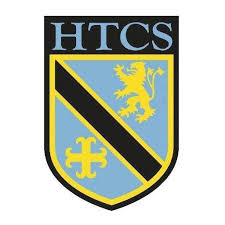 Medieval Times: Late medieval England, 1170-1381ProgressProgressProgressKey ideasRAGI can describe the kingship of King Richard and King John I can explain the causes and impact of the Peasants’ Revolt  I can compare different peoples’ lives in medieval England I can describe what changes happened and assess which is the most important LessonLearning FocusAssessmentKey Words1Was Richard I really ‘the Lionheart’?Formative questioning, regular recallLionheart, Crusades, absentee kingship, pogrom2Why was the Magna Carta written?Formative questioning, summative assessment, regular recallBarons, conflict, rebellion, King John, Charter, Magna Carta3Was he really bad King John?Formative questioning, summative assessment, live marking, green pen, extended writingJudgement, King John, the Wash, Magna Carta, rights4Who were the knights?ILO 4 mark question Describe two features of a knight’s lifeKnight, feudal system, chivalry, coat of arms/heraldry5How did village life compare to town life?Local case study: St Hilda’s Church Formative questioning, live marking, green penLiving conditions, comparison6Was the Black Death all bad?Formative questioning, summative assessment, regular recallPlague, Black Death, reaction, population7What caused the Peasants’ Revolt?Formative questioning, live marking, green penWat Tyler, Statute of Labourers, poverty, advisers, Poll Tax, Black Death8How significant was the Peasants’ Revolt?ILO (2x4 mark) Explain two reasons for the Peasants’ Revolt Historical significance, poverty, Wat Tyler, change, continuity 9Why was it harder to enforce the law in medieval England?Formative questioning, live marking, green pen, regular recallWergild, trial by ordeal, enforcement, punishment10What changed in the medieval years?Formative questioning, summative assessment, live marking, green pen, extended writingChange, continuity, factor 